南信州「天龍峡マルシェ」2022出店者募集のお知らせ（くらふと市）　日頃より名勝天龍峡の活性化にご協力いただきありがとうございます。本年も新型コロナウイルスの感染防止に努めながら「天龍峡マルシェ」を開催する計画です。密を避け、来場者及び出店者の皆さんが安心して楽しめるイベントとするために、皆様のご協力をお願いいたします。1.　開催日時　　　令和4年10月23日（日）　１０：００～１5：００　(小雨決行)　開催場所 　　　JR飯田線天竜峡駅～天龍峡中央駐車場付近～ご湯っくり駐車場付近　募集内容　　１ブース＝間口３ｍ×奥行２.５ｍ程度（奥行は場所により多少の差があります）　料金：１区画３０００円（出店決定後にお振り込みいただきます）　 貸テント（2.5×2.5ｍ、１張1000円）が申し込めます（数に限りあり）・ 作家ブース：出店者本人が手作りした作品・食品・農産物など（必要な販売許可を得たもの）・ フリーブース：出店者がこだわりをもって仕入れ、特徴説明など責任をもって対応できる商品（リサイクル品不可)4．応募方法■郵送、メール、Googleフォームの３通りで申し込めます。この募集要項と別紙規約をよく読み、ご同意いただいたうえで、所定の申込書（メールの場合はWord書式）に記入し、下記のものとともに送付してください。・商品例の写真１点　※申込書裏面に貼付・販売許可証の写し（食品や化粧品などを販売される方）　※申込書に同封※申込書の内容に不備がありますと受付できない場合がありますのでご注意ください。■写真および販売許可証（写し）の提出方法・郵送の場合は、写真裏面に屋号と氏名を明記の上、申込書の裏面にセロハンテープで貼り付けてください（返却しません）。・メールやフォームの場合は、ファイル名に提出者の氏名（半角英数字）を含めてください。・提出いただいた写真は当イベントの印刷物等に使用させていただく場合があります。４．提出先■郵送の場合（封書）〒399-2431　長野県飯田市川路4874-1　　天龍峡観光案内所　　　　　　天龍峡マルシェ実行委員会事務局　くらふと担当　松尾宛■メールの場合：　tenryukyou.marche@gmail.com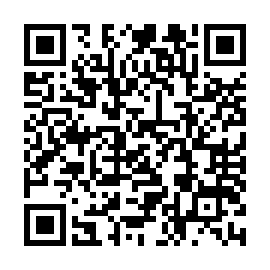 ■Googleフォームの場合：右のQRコードでアクセスしてください。■応募締切：2022年7月31日（日） 当日消印有効お問い合わせ　天龍峡マルシェ実行委員会事務局   TEL 090-9357-0870（担当：松尾）　tenryukyou.marche@gmail.com南信州「天龍峡マルシェ」2022出店申込書　私は別紙募集要項に同意の上、新型コロナウイルス対策に協力し天龍峡マルシェに申し込みます。●　ブースの種類　（当てはまるものに〇）１．作家ブース(自作品)　２．フリーブース(仕入品)● 分野　（当てはまるものに〇、複数可）１. ガラス　　２. 皮革加工　　３. 陶磁器　　４. 木工　　５. 染織　　６. 金属加工　　７. 布製品 ８. 漆器　　９. 食品　　10．その他（ご記入ください　　　　　　　　　　　　　　　　　　　　　　　）●主な商品（体験）の内容と価格● 出店者（合同出店の場合は代表者）●添付・同封するもの・商品写真の裏面に屋号と氏名を書き、この用紙の裏面にセロハンテープでお貼りください。・食品や化粧品などを販売される方は、販売許可証の写しを同封してください。※メールでの提出先： tenryukyou.marche@gmail.com商品名：価格帯：　　　　　　　円　～　　　　　　　円フリガナ：フリガナ：氏名：屋号：住所：〒　　　－住所：〒　　　－ＴＥＬ：ＦＡＸ：MAIL：MAIL：当日乗り入れ車両ナンバー：当日乗り入れ車両ナンバー：ＰＲサイト等のＵＲＬＰＲサイト等のＵＲＬテントレンタル（１張 1,000円、希望者多数の場合抽選)：　　希望する　・　希望しないテントレンタル（１張 1,000円、希望者多数の場合抽選)：　　希望する　・　希望しないチラシ必要枚数(出店決定後、要項とともに郵送)　　　　　　　　　　　枚チラシ必要枚数(出店決定後、要項とともに郵送)　　　　　　　　　　　枚ＰＲ文（18字以内）ＰＲ文（18字以内）天龍峡マルシェの参加回数：　　　　回　・　　初めて天龍峡マルシェの参加回数：　　　　回　・　　初めて